Printable Daily Schedule Cards (horizontal): with pictures, Spanish/English The following pictures cards can be printed, cut and posted in the classroom to create a visual schedule. Remember to print one sided and make the schedule sturdy so children can use it independently. For further guidance on creating a visual schedule see Tools of Autonomy for Three Year Old Classes in Exploration One: Our Community.When creating a dual language schedule, use a separate color for each language. Coordinate colors accordingly throughout the classroom. Note that language may vary based on dialect or country. Use the appropriate words and phrases for the children in your classroom. 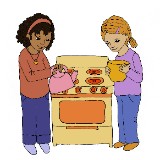 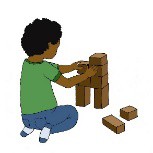 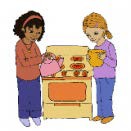 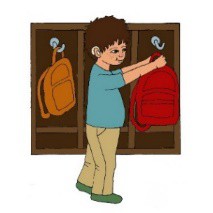 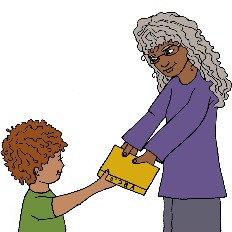 Desempacar Unpack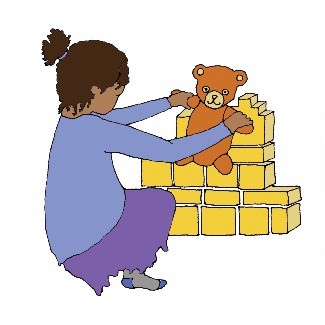 Actividades al llegar al salón de claseArrival Activities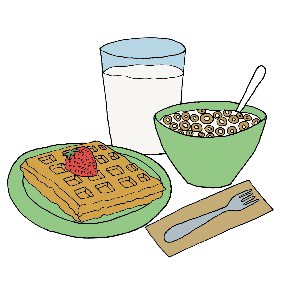 Desayuno Breakfast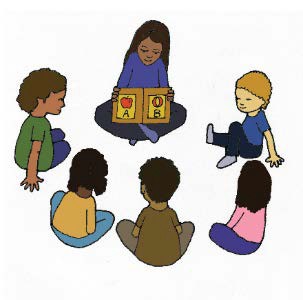 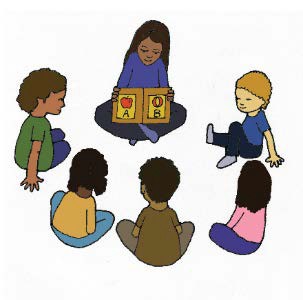 Grupo grande Large Group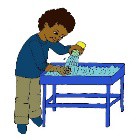 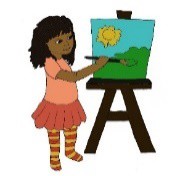 Centros de juego Centers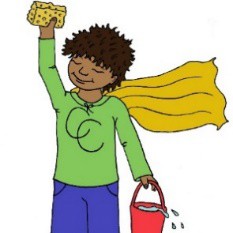 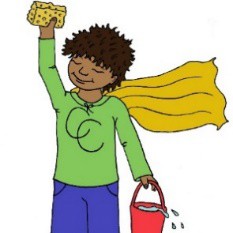 Limpieza Clean-Up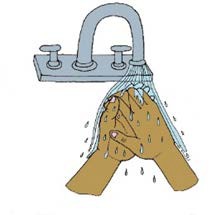 Lavarse las manos Handwashing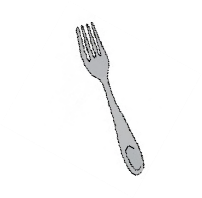 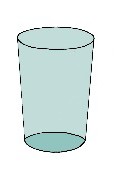 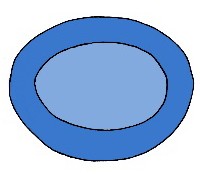 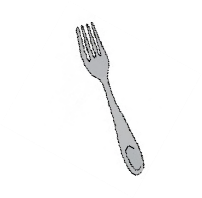 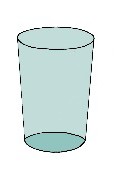 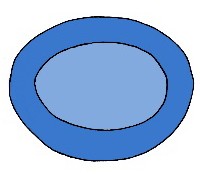 Almuerzo Lunch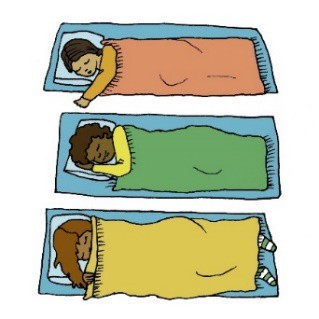 Descanso Rest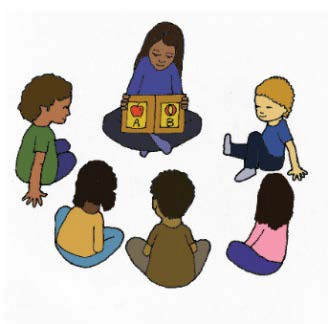 Hora del cuentacuentosStory Time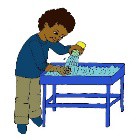 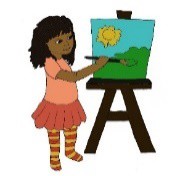 Centros de juego Centers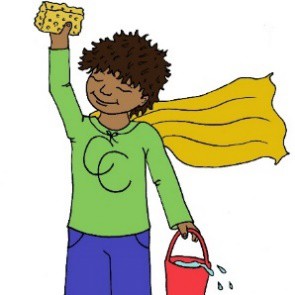 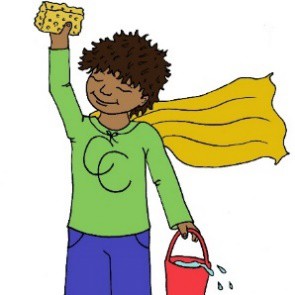 Limpieza Clean-Up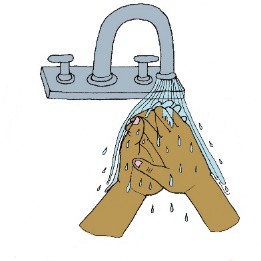 Lavarse las manos Handwashing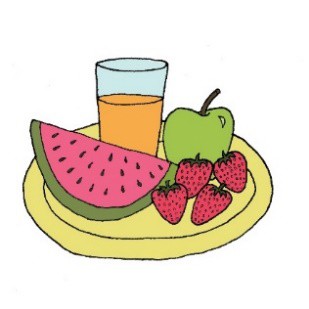 Refrigerio Snack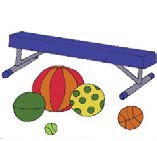 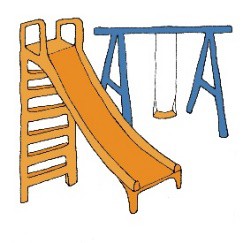 Motricidad Gruesa Gross MotorReunión de despedida Closing Meeting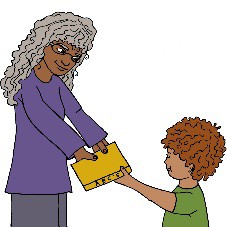 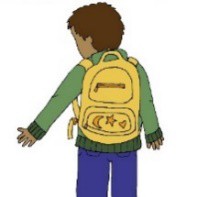 Empacar/ DespedidaPack-Up/ Dismissal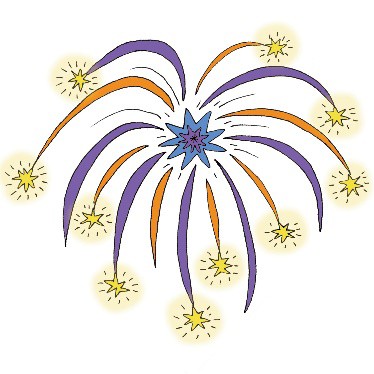 Celebraciones CelebrationsActividades especiales Specials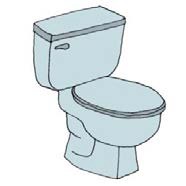 Baño Bathroom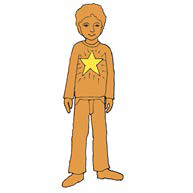 Visitante especial Special Visitor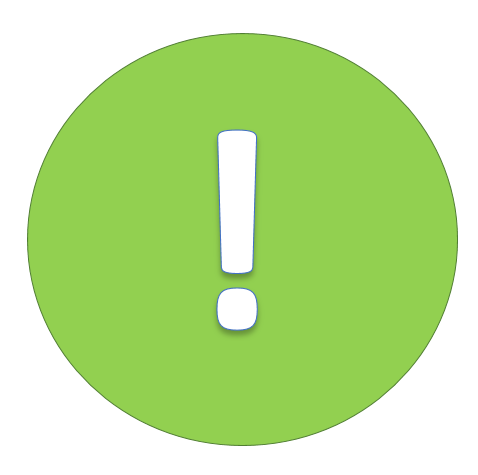 Cambio de programaSchedule Change